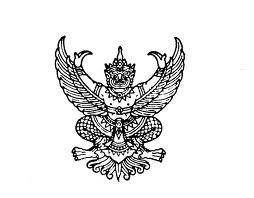 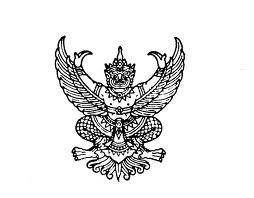 ประกาศองค์การบริหารส่วนตำบลบางโทรัดเรื่อง  รายชื่อผู้มีสิทธิรับเงินอุดหนุนเพื่อการเลี้ยงดูเด็กแรกเกิดประจำเดือนสิงหาคม 2564 (ครั้งที่ 1)***************************************  		ตามที่รัฐบาลมีนโยบายจ่ายเงินอุดหนุนเพื่อการเลี้ยงดูเด็กแรกเกิดให้เด็กแรกเกิดสัญชาติไทยที่เกิดตั้งแต่วันที่ 1 ตุลาคม 2558 เป็นต้นไป อาศัยอยู่ในครัวเรือนที่มีรายได้น้อย โดยสมาชิกในครัวเรือนมีรายได้เฉลี่ย   ไม่เกิน 100,000 บาท ต่อคน ต่อปี ในอัตราเดือนละ 600 บาท ต่อคน ต่อเดือน จนมีอายุครบ 6 ปี  นั้น		องค์การบริหารส่วนตำบลบางโทรัด ได้ดำเนินการรับลงทะเบียนผู้ขอรับสิทธิเงินอุดหนุน                       เพื่อการเลี้ยงดูเด็กแรกเกิด และตรวจสอบคุณสมบัติแล้ว จึงขอประกาศรายชื่อผู้มีสิทธิ์รับเงินอุดหนุนเพื่อการเลี้ยงดูเด็กแรกเกิด จำนวน  4   ราย รายละเอียดตามบัญชีแนบท้ายประกาศนี้ เป็นผู้มีสิทธิรับเงินอุดหนุนเพื่อการเลี้ยงดูเด็กแรกเกิด หากมีผู้คัดค้านขอให้แจ้งที่ งานสวัสดิการและพัฒนาชุมชน ฝ่ายนโยบายและแผน สำนักปลัด                     องค์การบริหารส่วนตำบลบางโทรัด โทร. 034-885089 ต่อ 11		จึงประกาศมาให้ทราบโดยทั่วกัน			ประกาศ ณ วันที่         เดือนสิงหาคม  พ.ศ. 2564    จ่าเอก(สุวิทย์  ฉ่ำคร้าม)ปลัดองค์การบริหารส่วนตำบล ปฏิบัติหน้าที่นายกองค์การบริหารส่วนตำบลบางโทรัดบัญชีแนบท้ายประกาศองค์การบริหารส่วนตำบลบางโทรัดเรื่อง  รายชื่อผู้มีสิทธิรับเงินอุดหนุนเพื่อการเลี้ยงดูเด็กแรกเกิดประจำปีงบประมาณ พ.ศ. 2564ประจำเดือนสิงหาคม 2564 (ครั้งที่ 1)บันทึกข้อความ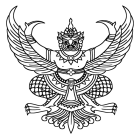 ส่วนราชการ  สำนักปลัด  ฝ่ายนโยบายและแผน  โทร. 0 3488 5089				           .ที่  สค 72101/                      	         	วันที่ 	          สิงหาคม  2564                      .เรื่อง  ประกาศรายชื่อผู้มีสิทธิรับเงินอุดหนุนเพื่อการเลี้ยงดูเด็กแรกเกิดประจำเดือนสิงหาคม 2564 (ครั้งที่ 1).   . เรียน   นายกองค์การบริหารส่วนตำบลบางโทรัด	1.  เรื่องเดิม	อำเภอเมืองสมุทรสาครส่งสำเนาหนังสือจังหวัดสมุทรสาคร ด่วนที่สุด ที่ สค 0023.3/ว 12849 ลงวันที่ 23 กันยายน 2562 เรื่อง แนวทางการดำเนินงานโครงการเงินอุดหนุนเพื่อการเลี้ยงดูเด็กแรกเกิด ตามมติคณะรัฐมนตรีเมื่อวันที่ 26 มีนาคม 2562  โดยจังหวัดสมุทรสาครได้รับแจ้งจากกระทรวงมหาดไทยว่า กระทรวงการพัฒนาสังคมและความมั่นคงของมนุษย์แจ้งว่า กรมกิจการเด็กและเยาวชนได้ยกร่างและประกาศใช้ระเบียบ             กรมกิจการเด็กและเยาวชนว่าด้วยการจ่ายเงินอุดหนุนเพื่อการเลี้ยงดูเด็กแรกเกิด พ.ศ. 2562 และจัดทำคู่มือการปฏิบัติงานโครงการเงินอุดหนุนเพื่อการเลี้ยงดูเด็กแรกเกิด ตามมติคณะรัฐมนตรีเมื่อวันที่ 26 มีนาคม 2562 เรียบร้อยแล้ว	ในการนี้ กระทรวงการพัฒนาสังคมและความมั่นคงของมนุษย์ จึงขอความอนุเคราะห์องค์กรปกครองส่วนท้องถิ่น ดำเนินการตามหนังสือกระทรวงพัฒนาสังคมและความมั่นคงของมนุษย์ ด่วนมาก                         ที่ พม 0309/11050 ลงวันที่ 28 สิงหาคม 2562 เรื่อง ขอความร่วมมือดำเนินงานตามโครงการเงินอุดหนุนเพื่อการเลี้ยงดูเด็กแรกเกิด ตามข้อ 1 และข้อ 3  ดังนี้ดำเนินการรับลงทะเบียนโครงการเงินอุดหนุนเพื่อการเลี้ยงดูเด็กแรกเกิดอย่างต่อเนื่อง               ตามระเบียบกรมกิจการเด็กและเยาวชน ว่าด้วยการจ่ายเงินอุดหนุนเพื่อการเลี้ยงดูเด็กแรกเกิด พ.ศ. 2562 โดยใช้แบบคำร้องขอลงทะเบียนเพื่อขอรับเงินอุดหนุนเพื่อการเลี้ยงดูเด็กแรกเกิด (ดร.01) และ (ดร.02) พร้อมติดประกาศ 15 วัน ก่อนบันทึกข้อมูลเบื้องต้นตามแบบคำร้องขอลงทะเบียนเพื่อขอรับสิทธิเงินอุดหนุนเพื่อการเลี้ยงดูเด็กแรกเกิด (ดร.01) เฉพาะรายการ ได้แก่ ชื่อ นามสกุล เลขประจำตัวประชาชนของผู้ลงทะเบียนและเด็กแรกเกิดเข้าสู่ระบบฐานข้อมูลโครงการเงินอุดหนุนเพื่อการเลี้ยงดูเด็กแรกเกิด และจัดส่งเอกสารให้สำนักงานพัฒนาสังคมและความมั่นคงของมนุษย์จังหวัดดำเนินการต่อไปขอความร่วมมือองค์กรปกครองส่วนท้องถิ่นดำเนินการรวบรวมจัดส่งรายชื่อเด็กแรกเกิด และผู้ปกครองที่ได้รับเงินอุดหนุนเพื่อการเลี้ยงดูเด็กแรกเกิด ให้หน่วยบริการสาธารณสุขในพื้นที่เพื่อติดตามพัฒนาการเด็ก	2. ข้อเท็จจริง  งานสวัสดิการและพัฒนาชุมชน ฝ่ายนโยบายและแผน สำนักปลัด  ได้รับลงทะเบียนโครงการ              เงินอุดหนุนเพื่อการเลี้ยงดูเด็กแรกเกิด ตามระเบียบกรมกิจการเด็กและเยาวชนว่าด้วยการจ่ายเงินอุดหนุนเพื่อการเลี้ยงดูเด็กแรกเกิด พ.ศ. 2562  โดยได้ยื่นแบบคำร้องขอลงทะเบียนเพื่อขอรับสิทธิเงินอุดหนุนเพื่อการเลี้ยงดูเด็ก แรกเกิด ปีงบประมาณ 2564 ประจำเดือนสิงหาคม 2564 (ครั้งที่ 1)  จำนวน 4 ราย  ได้แก่  1. นางสาววรดา  ชื่นอารมณ์  ลงทะเบียนเมื่อวันที่ 17  สิงหาคม 2564 โดยยื่นเอกสารหลักฐานประกอบการลงทะเบียน  ดังนี้                        	1.1   แบบคำร้องขอลงทะเบียน (ดร.01)                       	1.2   แบบรับรองสถานะของครัวเรือน (ดร.02)/3. สำเนา...-2-	   1.3   สำเนาบัตรประจำตัวประชาชน และสำเนาทะเบียนบ้าน      -นางสาววรดา ชื่นอารมณ์  (มารดา) เลขประจำตัวประชาชน  1 7403 00149 89 3 และสำเนาทะเบียนบ้านเลขที่ 52/5 หมู่ที่ 1 ตำบลบางโทรัด อำเภอเมืองสมุทรสาคร จังหวัดสมุทรสาคร           -นายปริวรรต ตันชุน (บิดา) เลขประจำตัวประชาชน 1 7204 00116 25 3 และสำเนาทะเบียนบ้านเลขที่ 21/1 หมู่ที่ 1 ตำบลโคกคราม  อำเภอบางปลาม้า จังหวัดสุพรรณบุรี                                 -เด็กหญิงกนกวดี ตันชุน เลขประจำตัวประชาชน  1 7499 01724 10 6  และสำเนาทะเบียนบ้านเลขที่ 52/5 หมู่ที่ 1 ตำบลบางโทรัด อำเภอเมืองสมุทรสาคร จังหวัดสมุทรสาคร 1.4    สำเนาสูติบัตรเด็กแรกเกิดเด็กหญิงกนกวดี ตันชุน  เกิดวันที่  10 พฤศจิกายน 2562                (อายุ 1 ปี 9 เดือน) 1.5    สำเนาสมุดบันทึกสุขภาพแม่และเด็ก จำนวน 1 ฉบับ  1.6    สำเนาหน้าแรกของสมุดบัญชีเงินฝากธนาคารออมสิน บัญชีเลขที่ 020361741208 ชื่อบัญชี นางสาววรดา ชื่นอารมณ์ 1.7    หนังสือรับรองรายได้หรือใบรับรองเงินเดือน จำนวน 2 ฉบับ  1.8    สำเนาบัตรข้าราชการเจ้าหน้าที่ของรัฐของผู้รับรองคนที่ 1 และ ผู้รับรองคนที่ 2   2. นางสาวชลธิชา จันทรเหมือน  ลงทะเบียนเมื่อวันที่ 20  สิงหาคม 2564 โดยยื่นเอกสารหลักฐานประกอบการลงทะเบียน  ดังนี้                           2.1   แบบคำร้องขอลงทะเบียน (ดร.01)                           2.2   แบบรับรองสถานะของครัวเรือน (ดร.02)	   2.3   สำเนาบัตรประจำตัวประชาชน และสำเนาทะเบียนบ้าน      -นางสาวชลธิชา จันทรเหมือน  (มารดา) เลขประจำตัวประชาชน  1 7599 00144 55 6 และสำเนาทะเบียนบ้านเลขที่ 40/1 หมู่ที่ 10 ตำบลบางโทรัด อำเภอเมืองสมุทรสาคร จังหวัดสมุทรสาคร           -นายรุ่งโรจน์ อุทัยพิบูลย์ (บิดา) เลขประจำตัวประชาชน 1 7599 00215 22 4  และสำเนาทะเบียนบ้านเลขที่ 77/1 หมู่ที่ 7  ตำบลบางโทรัด อำเภอเมืองสมุทรสาคร จังหวัดสมุทรสาคร                                        -เด็กหญิงชลธาร อุทัยพิบูลย์ เลขประจำตัวประชาชน  1 7499 01756 13 0  และสำเนาทะเบียนบ้านเลขที่ 77/1 หมู่ที่ 7 ตำบลบางโทรัด อำเภอเมืองสมุทรสาคร จังหวัดสมุทรสาคร 2.4  สำเนาสูติบัตรเด็กแรกเกิดเด็กหญิงชลธาร อุทัยพิบูลย์  เกิดวันที่  24 พฤศจิกายน 2563   (อายุ 8 เดือน) 2.5  สำเนาสมุดบันทึกสุขภาพแม่และเด็ก จำนวน 1 ฉบับ  2.6  สำเนาหน้าแรกของสมุดบัญชีเงินฝากธนาคารเพื่อการเกษตรและสหกรณ์การเกษตร บัญชีเลขที่ 020195792016 ชื่อบัญชี นางสาวชลธิชา จันทรเหมือน 2.7  หนังสือรับรองรายได้หรือใบรับรองเงินเดือน จำนวน 2 ฉบับ  2.8  สำเนาบัตรสวัสดิการแห่งรัฐ จำนวน 1 ฉบับ 2.9  สำเนาบัตรข้าราชการเจ้าหน้าที่ของรัฐของผู้รับรองคนที่ 1 และ ผู้รับรองคนที่ 2/3. นางสาว... -3-3. นางสาวชลธิชา จันทรเหมือน  ลงทะเบียนเมื่อวันที่ 20 สิงหาคม 2564 โดยยื่นเอกสารหลักฐานประกอบการลงทะเบียน  ดังนี้                           3.1   แบบคำร้องขอลงทะเบียน (ดร.01)                           3.2   แบบรับรองสถานะของครัวเรือน (ดร.02)	   3.3   สำเนาบัตรประจำตัวประชาชน และสำเนาทะเบียนบ้าน      -นางสาวชลธิชา จันทรเหมือน  (มารดา) เลขประจำตัวประชาชน  1 7599 00144 55 6 และสำเนาทะเบียนบ้านเลขที่ 40/1 หมู่ที่ 10 ตำบลบางโทรัด อำเภอเมืองสมุทรสาคร จังหวัดสมุทรสาคร           -นายรุ่งโรจน์ อุทัยพิบูลย์ (บิดา) เลขประจำตัวประชาชน 1 7599 00215 22 4  และสำเนาทะเบียนบ้านเลขที่ 77/1 หมู่ที่ 7  ตำบลบางโทรัด อำเภอเมืองสมุทรสาคร จังหวัดสมุทรสาคร                                        -เด็กชายธนากรณ์  อุทัยพิบูลย์ เลขประจำตัวประชาชน  1 7499 01574 50 3  และสำเนาทะเบียนบ้านเลขที่ 77/1 หมู่ที่ 7 ตำบลบางโทรัด อำเภอเมืองสมุทรสาคร จังหวัดสมุทรสาคร 3.4  สำเนาสูติบัตรเด็กแรกเกิดเด็กชายธนากรณ์  อุทัยพิบูลย์  เกิดวันที่  27 ตุลาคม 2558    (อายุ 5 ปี 9  เดือน) 3.5  สำเนาสมุดบันทึกสุขภาพแม่และเด็ก จำนวน 1 ฉบับ  3.6  สำเนาหน้าแรกของสมุดบัญชีเงินฝากธนาคารเพื่อการเกษตรและสหกรณ์การเกษตร บัญชีเลขที่ 020195792016 ชื่อบัญชี นางสาวชลธิชา จันทรเหมือน 3.7  หนังสือรับรองรายได้หรือใบรับรองเงินเดือน จำนวน 2 ฉบับ  3.8  สำเนาบัตรสวัสดิการแห่งรัฐ จำนวน 1 ฉบับ 3.9  สำเนาบัตรข้าราชการเจ้าหน้าที่ของรัฐของผู้รับรองคนที่ 1 และ ผู้รับรองคนที่ 2 4. นางสาวสุจิตรา ขันติวณิชย์  ลงทะเบียนเมื่อวันที่ 20 สิงหาคม 2564 โดยยื่นเอกสารหลักฐานประกอบการลงทะเบียน  ดังนี้                           4.1   แบบคำร้องขอลงทะเบียน (ดร.01)                           4.2   แบบรับรองสถานะของครัวเรือน (ดร.02)	   4.3   สำเนาบัตรประจำตัวประชาชน และสำเนาทะเบียนบ้าน      -นางสาวสุจิตรา ขันติวณิชย์  (มารดา)  เลขประจำตัวประชาชน  1 7499 00220 15 5 และสำเนาทะเบียนบ้านเลขที่ 9/1 หมู่ที่ 3 ตำบลบางโทรัด อำเภอเมืองสมุทรสาคร จังหวัดสมุทรสาคร           -นายทวีทรัพย์ สังข์อยุทธ์  (บิดา) เลขประจำตัวประชาชน 1 1020 01302 25 5  และสำเนาทะเบียนบ้านเลขที่ 39/54 หมู่ที่ 6  ตำบลโรงเข้  อำเภอบ้านแพ้ว  จังหวัดสมุทรสาคร                                        -เด็กหญิงทิพพสาร สังข์อยุทธ์  เลขประจำตัวประชาชน  1 7499 01768 36 7  และสำเนาทะเบียนบ้านเลขที่ 9/1 หมู่ที่ 3 ตำบลบางโทรัด อำเภอเมืองสมุทรสาคร จังหวัดสมุทรสาคร       4.4  สำเนาสูติบัตรเด็กแรกเกิดเด็กหญิงทิพพสาร สังข์อยุทธ์  เกิดวันที่  23 มิถุนายน 2564    (อายุ 1  เดือน)4.5  สำเนาใบสำคัญการสมรส จำนวน 1 ฉบับ4.6  สำเนาสมุดบันทึกสุขภาพแม่และเด็ก จำนวน 1 ฉบับ 4.7  สำเนาหน้าแรกของสมุดบัญชีเงินฝากธนาคารกรุงไทย บัญชีเลขที่ 712 3 22491 4   ชื่อบัญชี นางสาวสุจิตรา ขันติวณิชย์  /4.8 สำเนา...-4-4.8  สำเนาบัตรสวัสดิการแห่งรัฐ จำนวน 2 ฉบับ4.9  สำเนาบัตรข้าราชการเจ้าหน้าที่ของรัฐของผู้รับรองคนที่ 1 และ ผู้รับรองคนที่ 2 ซึ่งตามระเบียบกรมกิจการเด็กและเยาวชน ว่าด้วยการจ่ายเงินอุดหนุนเพื่อการเลี้ยงดูเด็กแรกเกิด พ.ศ. 2562 หมวด 2 การประกาศรายชื่อและการคัดค้าน ข้อ 10 เมื่อองค์กรปกครองส่วนท้องถิ่นรับคำร้องขอลงทะเบียนและพิจารณาตรวจสอบเอกสารครบถ้วนแล้ว ให้ประกาศรายชื่อผู้ปกครองที่มีสิทธิรับเงินอุดหนุนเพื่อการเลี้ยงดูเด็กแรกเกิด ณ ที่ทำการองค์กรปกครองส่วนท้องถิ่นแห่งนั้น เพื่อให้บุคคลที่มีส่วนได้ส่วนเสียยื่นคำร้องขอคัดค้านผู้ปกครองที่มีสิทธิรับเงินอุดหนุนเพื่อการเลี้ยงดูเด็กแรกเกิด ภายใน 15 วัน นับตั้งแต่วันที่ประกาศ (ตามแบบ ดร.04) สำนักปลัด องค์การบริหารส่วนตำบลบางโทรัดตรวจสอบแล้วปรากฏว่าผู้ลงทะเบียนได้ยื่นคำร้องขอลงทะเบียนเพื่อขอรับสิทธิเงินอุดหนุนเพื่อการเลี้ยงดูเด็กแรกเกิด ประจำปีงบประมาณ 2564  ตามแบบ ดร.01 และแบบ ดร.02 ครบถ้วนถูกต้อง  จึงประกาศรายชื่อผู้มีสิทธิรับเงินอุดหนุนเพื่อการเลี้ยงดูเด็กแรกเกิด ประจำเดือนสิงหาคม 2564  (ครั้งที่ 1) รายละเอียดปรากฏตามเอกสารที่แนบท้าย3. ข้อกฎหมาย  	                        1. ระเบียบกรมกิจการเด็กและเยาวชน ว่าด้วยการจ่ายเงินอุดหนุนเพื่อการเลี้ยงดูเด็กแรกเกิด   พ.ศ. 2562   2. หนังสือกระทรวงการพัฒนาสังคมและความมั่นคงของมนุษย์ ด่วนมาก ที่ พม 0309/11050 ลงวันที่ 28 สิงหาคม 2562 เรื่อง ขอความร่วมมือดำเนินงานตามโครงการเงินอุดหนุนเพื่อการเลี้ยงดูเด็กแรกเกิด4. ข้อพิจารณา	                                           เพื่อให้เป็นไปตามระเบียบกรมกิจการเด็กและเยาวชน ว่าด้วยหลักเกณฑ์การจ่ายเงินอุดหนุนเพื่อการเลี้ยงดูเด็กแรกเกิด พ.ศ. 2562 และหนังสือสั่งการที่เกี่ยวข้องเห็นควรดำเนินการจัดทำประกาศรายชื่อผู้มีสิทธิรับเงินอุดหนุนเพื่อการเลี้ยงดูเด็กแรกเกิด ประจำเดือนสิงหาคม 2564 (ครั้งที่ 1) โดยติดประกาศไว้  ณ ที่ทำการองค์การบริหารส่วนตำบลบางโทรัด เป็นเวลาไม่น้อยกว่า 15 วัน (ตามแบบ ดร.04)	5. ข้อเสนอ	                                             จึงเรียนมาเพื่อโปรดพิจารณาดำเนินการต่อไป				      (นางสาวชิษณุชา  ปิ่นแก้ว)		       		      นักพัฒนาชุมชนปฏิบัติการ                                                                                          (นางทักษิณา  ตีรมาโนช)		      	               หัวหน้าฝ่ายนโยบายและแผน/(นางสาว...-5-	 	                  (นางสาวโศภิต  ดำมาก)			     	           หัวหน้าสำนักปลัด    			                  (นายอิบรอเฮม  อุพัมมา)                                                                                      รองปลัดองค์การบริหารส่วนตำบล  1. นางสาวอารยา เทพสุวรรณ  ลงทะเบียนเมื่อวันที่ 31 พฤษภาคม 2564 โดยยื่นเอกสารหลักฐานประกอบการลงทะเบียน  ดังนี้                            1.1    แบบคำร้องขอลงทะเบียน (ดร.01)                            1.2   แบบรับรองสถานะของครัวเรือน (ดร.02)/3. สำเนา...-2-                           1.3   สำเนาบัตรประจำตัวประชาชน และสำเนาทะเบียนบ้าน                                     -นางสาวอารยา เทพสุวรรณ (มารดา) เลขบัตรประจำตัวประชาชน 1 7599 00249 และสำเนาทะเบียนบ้านเลขที่ 20/1 หมู่ที่ 8 ตำบลบางโทรัด อำเภอเมืองสมุทรสาคร จังหวัดสมุทรสาคร	                        -นายธงชัย เทพสุวรรณ (บิดา) เลขบัตรประจำตัวประชาชน 3 5101 01219 64 4 และสำเนาทะเบียนบ้านเลขที่ 77/2 หมู่ที่ 3 ตำบลโพธิ์เสด็จ อำเภอเมืองนครศรีธรรมราช                                   -เด็กชายธัชนนท์ เทพสุวรรณ สำเนาทะเบียนบ้านเลขที่ 20/1 หมู่ที่ 8 ตำบลบางโทรัด  อำเภอเมืองฯ จังหวัดสมุทรสาคร  1.4   สำเนาสูติบัตรเด็กแรกเกิดเด็กชายธัชนนท์ เทพสุวรรณ เกิดวันที่ 7 มีนาคม 2564      (อายุ 2 เดือน)                          1.5   สำเนาสมุดบันทึกสุขภาพแม่และเด็ก จำนวน 1 ฉบับ                           1.6   สำเนาหน้าแรกของสมุดบัญชีเงินฝากธนาคารเพื่อการเกษตรและสหกรณ์การเกษตร สาขาสมุทรสาคร บัญชีเลขที่ 020196692170 ชื่อบัญชี นางสาวอารยา เทพสุวรรณ                          1.7   หนังสือรับรองรายได้หรือใบรับรองเงินเดือน จำนวน 2 ฉบับ 1.8   ใบสำคัญการสมรส จำนวน 1 ฉบับ 1.9   สำเนาบัตรสวัสดิการแห่งรัฐ จำนวน 1 ฉบับ  1.10 สำเนาบัตรข้าราชการเจ้าหน้าที่ของรัฐของผู้รับรองคนที่ 1 และ ผู้รับรองคนที่ 2  ลำดับที่ชื่อ – สกุล(ผู้มีสิทธิ)ชื่อ – สกุล(เด็กแรกเกิดที่มีสิทธิ)เดือนที่ได้รับสิทธิ1.นางสาววรดา ชื่นอารมณ์เด็กหญิงกนกวดี ตันชุนสิงหาคม  25642.นางสาวชลธิชา จันทรเหมือนเด็กหญิงชลธาร อุทัยพิบูลย์พฤศจิกายน 25633.นางสาวชลธิชา จันทรเหมือนเด็กชายธนากรณ์ อุทัยพิบูลย์สิงหาคม 25644.นางสาวสุจิตรา ขันติวณิชย์เด็กหญิงทิพพสาร สังข์อยุทธ์มิถุนายน 2564